Structure IdStructure IdStructure IdStructure IdStructure IdStructure IdNameNameNameNameNameNameName808680868086808680868086Crossing NameCrossing NameCrossing NameCrossing NameCrossing NameCrossing NameAlt. NameAlt. NameAlt. NameAlt. NameAlt. NameAlt. NameAlt. NameSmothering CreekSmothering CreekSmothering CreekSmothering CreekSmothering CreekSmothering CreekStructure TypeStructure TypeStructure TypeStructure TypeStructure TypeStructure TypeOwnerOwnerOwnerOwnerOwnerOwnerOwnerBridgeBridgeBridgeBridgeBridgeBridgeTMR Department of Transport and Main RoadsTMR Department of Transport and Main RoadsTMR Department of Transport and Main RoadsTMR Department of Transport and Main RoadsTMR Department of Transport and Main RoadsTMR Department of Transport and Main RoadsTMR Department of Transport and Main RoadsConstruction TypeConstruction TypeConstruction TypeConstruction TypeConstruction TypeConstruction TypeDistrictDistrictDistrictDistrictDistrictDistrictDistrictGirder/BeamGirder/BeamGirder/BeamGirder/BeamGirder/BeamGirder/Beam12 - Wide Bay District12 - Wide Bay District12 - Wide Bay District12 - Wide Bay District12 - Wide Bay District12 - Wide Bay District12 - Wide Bay DistrictConstruction MaterialConstruction MaterialConstruction MaterialConstruction MaterialConstruction MaterialConstruction MaterialLGA IdLGA IdLGA IdLGA IdLGA IdLGA IdLGA IdTimberTimberTimberTimberTimberTimber228 - Fraser Coast Regional Council228 - Fraser Coast Regional Council228 - Fraser Coast Regional Council228 - Fraser Coast Regional Council228 - Fraser Coast Regional Council228 - Fraser Coast Regional Council228 - Fraser Coast Regional CouncilInspectorInspectorInspectorInspectorInspectorInspectorDateDateDateDateDateDateDateEvan T MatthewsEvan T MatthewsEvan T MatthewsEvan T MatthewsEvan T MatthewsEvan T MatthewsInspectionInspectionLevel 2   Level 2   Level 2   Programmed    Programmed    Programmed    Programmed    Programmed    Programmed    Level 3   Level 3   Level 3   Exceptional      Exceptional      Exceptional      Exceptional      Exceptional      Exceptional      Underwater    Underwater    Underwater    Underwater    Road SectionRoad SectionRoad SectionRoad SectionRoad SectionRoad SectionRoad SectionRoad SectionStartStartEndEndEndTDistTDistIdDescriptionDescriptionSCwayCwayCwaySRPCDistRPCRPCDistStartEnd487BROOWEENA - WOBROOWEENA - WOC111C40.000440.01828.15128.169Structure IdStructure IdNameNameNameNameInspection dateInspection dateInspection dateInspection LevelInspection LevelInspection LevelInspection LevelInspection LevelInspection LevelInspection LevelInspection LevelInspection Level808680862   3   Programmed   Exceptional   Exceptional   Exceptional   Exceptional   Underwater   Underwater   Film/Exposure No.Sketch No.Sketch No.LocationLocationLocationLocationLocationDescription of DefectsDeck Surface (full width and alignment)Side View (waterway, spans, piers, etc)Underside (deck and pier construction)Deficient Component and Major DefectsUndefined ElementsDescription of DefectsDeck Surface (full width and alignment)Side View (waterway, spans, piers, etc)Underside (deck and pier construction)Deficient Component and Major DefectsUndefined ElementsDescription of DefectsDeck Surface (full width and alignment)Side View (waterway, spans, piers, etc)Underside (deck and pier construction)Deficient Component and Major DefectsUndefined ElementsDescription of DefectsDeck Surface (full width and alignment)Side View (waterway, spans, piers, etc)Underside (deck and pier construction)Deficient Component and Major DefectsUndefined ElementsDescription of DefectsDeck Surface (full width and alignment)Side View (waterway, spans, piers, etc)Underside (deck and pier construction)Deficient Component and Major DefectsUndefined ElementsDescription of DefectsDeck Surface (full width and alignment)Side View (waterway, spans, piers, etc)Underside (deck and pier construction)Deficient Component and Major DefectsUndefined ElementsDescription of DefectsDeck Surface (full width and alignment)Side View (waterway, spans, piers, etc)Underside (deck and pier construction)Deficient Component and Major DefectsUndefined ElementsDescription of DefectsDeck Surface (full width and alignment)Side View (waterway, spans, piers, etc)Underside (deck and pier construction)Deficient Component and Major DefectsUndefined ElementsDescription of DefectsDeck Surface (full width and alignment)Side View (waterway, spans, piers, etc)Underside (deck and pier construction)Deficient Component and Major DefectsUndefined ElementsIdFilm/Exposure No.Sketch No.Sketch No.ModificationModificationGroupComponentComponentDescription of DefectsDeck Surface (full width and alignment)Side View (waterway, spans, piers, etc)Underside (deck and pier construction)Deficient Component and Major DefectsUndefined ElementsDescription of DefectsDeck Surface (full width and alignment)Side View (waterway, spans, piers, etc)Underside (deck and pier construction)Deficient Component and Major DefectsUndefined ElementsDescription of DefectsDeck Surface (full width and alignment)Side View (waterway, spans, piers, etc)Underside (deck and pier construction)Deficient Component and Major DefectsUndefined ElementsDescription of DefectsDeck Surface (full width and alignment)Side View (waterway, spans, piers, etc)Underside (deck and pier construction)Deficient Component and Major DefectsUndefined ElementsDescription of DefectsDeck Surface (full width and alignment)Side View (waterway, spans, piers, etc)Underside (deck and pier construction)Deficient Component and Major DefectsUndefined ElementsDescription of DefectsDeck Surface (full width and alignment)Side View (waterway, spans, piers, etc)Underside (deck and pier construction)Deficient Component and Major DefectsUndefined ElementsDescription of DefectsDeck Surface (full width and alignment)Side View (waterway, spans, piers, etc)Underside (deck and pier construction)Deficient Component and Major DefectsUndefined ElementsDescription of DefectsDeck Surface (full width and alignment)Side View (waterway, spans, piers, etc)Underside (deck and pier construction)Deficient Component and Major DefectsUndefined ElementsDescription of DefectsDeck Surface (full width and alignment)Side View (waterway, spans, piers, etc)Underside (deck and pier construction)Deficient Component and Major DefectsUndefined ElementsId1OOAP1APAPSurface on CHSurface on CHSurface on CHSurface on CHSurface on CHSurface on CHSurface on CHSurface on CHSurface on CH3196322OOS1WWSideview LHS D/SSideview LHS D/SSideview LHS D/SSideview LHS D/SSideview LHS D/SSideview LHS D/SSideview LHS D/SSideview LHS D/SSideview LHS D/S3196333OOAP1GRGRNot connected or to standardsNot connected or to standardsNot connected or to standardsNot connected or to standardsNot connected or to standardsNot connected or to standardsNot connected or to standardsNot connected or to standardsNot connected or to standards3196354OOAP1APAPSettlement to 30mm & bleedingSettlement to 30mm & bleedingSettlement to 30mm & bleedingSettlement to 30mm & bleedingSettlement to 30mm & bleedingSettlement to 30mm & bleedingSettlement to 30mm & bleedingSettlement to 30mm & bleedingSettlement to 30mm & bleeding3196395OOS1WSWSWS cracking due to loose deck planksWS cracking due to loose deck planksWS cracking due to loose deck planksWS cracking due to loose deck planksWS cracking due to loose deck planksWS cracking due to loose deck planksWS cracking due to loose deck planksWS cracking due to loose deck planksWS cracking due to loose deck planks3196406OOS3WSWSWS cracking due to loose deck planksWS cracking due to loose deck planksWS cracking due to loose deck planksWS cracking due to loose deck planksWS cracking due to loose deck planksWS cracking due to loose deck planksWS cracking due to loose deck planksWS cracking due to loose deck planksWS cracking due to loose deck planks3196417OOAP2APAPSettlement to 40mm & bleedingSettlement to 40mm & bleedingSettlement to 40mm & bleedingSettlement to 40mm & bleedingSettlement to 40mm & bleedingSettlement to 40mm & bleedingSettlement to 40mm & bleedingSettlement to 40mm & bleedingSettlement to 40mm & bleeding3196428OOS1DDRotten end LHS over G1Rotten end LHS over G1Rotten end LHS over G1Rotten end LHS over G1Rotten end LHS over G1Rotten end LHS over G1Rotten end LHS over G1Rotten end LHS over G1Rotten end LHS over G13196439OOS1DDRotten end RHS over G5Rotten end RHS over G5Rotten end RHS over G5Rotten end RHS over G5Rotten end RHS over G5Rotten end RHS over G5Rotten end RHS over G5Rotten end RHS over G5Rotten end RHS over G531964510OOP1P1P1Spliced to current standardSpliced to current standardSpliced to current standardSpliced to current standardSpliced to current standardSpliced to current standardSpliced to current standardSpliced to current standardSpliced to current standard31964611OOS1G1G1Band fitted to splice E2Band fitted to splice E2Band fitted to splice E2Band fitted to splice E2Band fitted to splice E2Band fitted to splice E2Band fitted to splice E2Band fitted to splice E2Band fitted to splice E231964712OOP1P4P4Band fitted to cracking topBand fitted to cracking topBand fitted to cracking topBand fitted to cracking topBand fitted to cracking topBand fitted to cracking topBand fitted to cracking topBand fitted to cracking topBand fitted to cracking top31964913OOP1COR4COR4Band & gan nail fitted E1Band & gan nail fitted E1Band & gan nail fitted E1Band & gan nail fitted E1Band & gan nail fitted E1Band & gan nail fitted E1Band & gan nail fitted E1Band & gan nail fitted E1Band & gan nail fitted E131965214OOP1H1H1Band & end cap fitted E1Band & end cap fitted E1Band & end cap fitted E1Band & end cap fitted E1Band & end cap fitted E1Band & end cap fitted E1Band & end cap fitted E1Band & end cap fitted E1Band & end cap fitted E131965315OOA1P1P1WP1 53% consumed at topWP1 53% consumed at topWP1 53% consumed at topWP1 53% consumed at topWP1 53% consumed at topWP1 53% consumed at topWP1 53% consumed at topWP1 53% consumed at topWP1 53% consumed at top31965516OOA2P1P1WP1 59% consumed at topWP1 59% consumed at topWP1 59% consumed at topWP1 59% consumed at topWP1 59% consumed at topWP1 59% consumed at topWP1 59% consumed at topWP1 59% consumed at topWP1 59% consumed at top31965717OOA2P2P2WP2 Consumed & burnt at topWP2 Consumed & burnt at topWP2 Consumed & burnt at topWP2 Consumed & burnt at topWP2 Consumed & burnt at topWP2 Consumed & burnt at topWP2 Consumed & burnt at topWP2 Consumed & burnt at topWP2 Consumed & burnt at top319658Structure IdNameNameNameInspection dateInspection dateInspection dateInspection LevelInspection LevelInspection LevelInspection LevelInspection LevelInspection LevelInspection LevelInspection LevelInspection Level80862   3   Programmed   Exceptional   Exceptional   Exceptional   Exceptional   Underwater   Underwater   Pictures** All images printed for this reportPictures** All images printed for this reportPictures** All images printed for this reportPictures** All images printed for this reportPictures** All images printed for this reportPictures** All images printed for this reportPictures** All images printed for this reportPictures** All images printed for this reportPictures** All images printed for this reportPictures** All images printed for this reportPictures** All images printed for this reportPictures** All images printed for this reportPictures** All images printed for this reportPictures** All images printed for this reportPictures** All images printed for this reportPictures** All images printed for this reportFieldFieldFieldDataDataDataDataImageImageImageImageImageImageImageImageImageIdIdId319632319632319632319632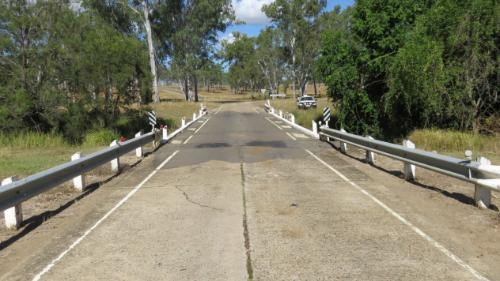 DateDateDate42508425084250842508Film/Exposure No.Film/Exposure No.Film/Exposure No.1111Sketch No.Sketch No.Sketch No.DescriptionDescriptionDescriptionSurface on CHSurface on CHSurface on CHSurface on CHModModModOOOOCategoryCategoryCategoryAPAPAPAPNumberNumberNumber1111Comp codeComp codeComp codeAPAPAPAPComp NoComp NoComp NoIdIdId319633319633319633319633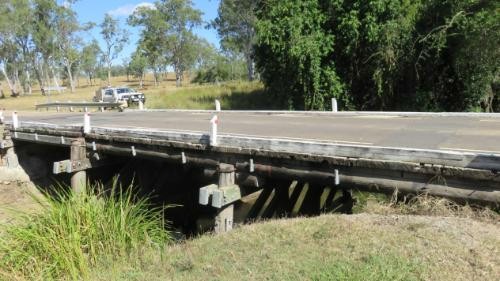 DateDateDate42508425084250842508Film/Exposure No.Film/Exposure No.Film/Exposure No.2222Sketch No.Sketch No.Sketch No.DescriptionDescriptionDescriptionSideview LHS D/SSideview LHS D/SSideview LHS D/SSideview LHS D/SModModModOOOOCategoryCategoryCategorySSSSNumberNumberNumber1111Comp codeComp codeComp codeWWWWComp NoComp NoComp NoIdIdId319635319635319635319635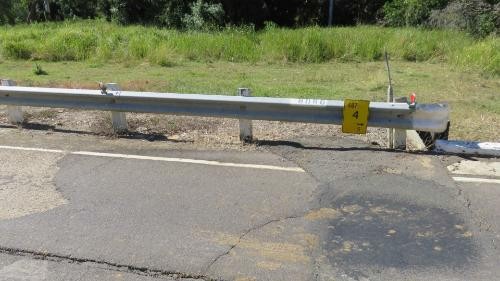 DateDateDate42508425084250842508Film/Exposure No.Film/Exposure No.Film/Exposure No.3333Sketch No.Sketch No.Sketch No.DescriptionDescriptionDescriptionNot connected or to standardsNot connected or to standardsNot connected or to standardsNot connected or to standardsModModModOOOOCategoryCategoryCategoryAPAPAPAPNumberNumberNumber1111Comp codeComp codeComp codeGRGRGRGRComp NoComp NoComp NoIdIdId319639319639319639319639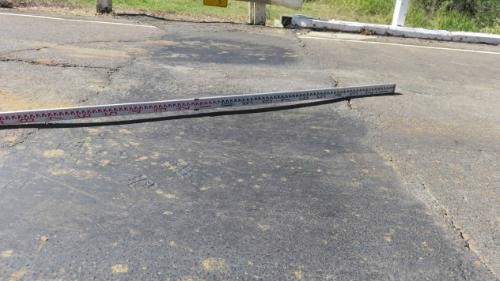 DateDateDate42508425084250842508Film/Exposure No.Film/Exposure No.Film/Exposure No.4444Sketch No.Sketch No.Sketch No.DescriptionDescriptionDescriptionSettlement to 30mm & bleedingSettlement to 30mm & bleedingSettlement to 30mm & bleedingSettlement to 30mm & bleedingModModModOOOOCategoryCategoryCategoryAPAPAPAPNumberNumberNumber1111Comp codeComp codeComp codeAPAPAPAPComp NoComp NoComp NoIdIdId319640319640319640319640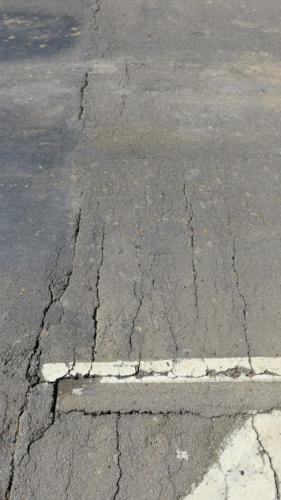 DateDateDate42508425084250842508Film/Exposure No.Film/Exposure No.Film/Exposure No.5555Sketch No.Sketch No.Sketch No.DescriptionDescriptionDescriptionWS cracking due to loose deck planksWS cracking due to loose deck planksWS cracking due to loose deck planksWS cracking due to loose deck planksModModModOOOOCategoryCategoryCategorySSSSNumberNumberNumber1111Comp codeComp codeComp codeWSWSWSWSComp NoComp NoComp NoIdIdId319641319641319641319641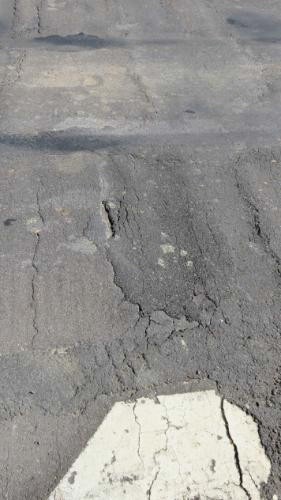 DateDateDate42508425084250842508Film/Exposure No.Film/Exposure No.Film/Exposure No.6666Sketch No.Sketch No.Sketch No.DescriptionDescriptionDescriptionWS cracking due to loose deck planksWS cracking due to loose deck planksWS cracking due to loose deck planksWS cracking due to loose deck planksModModModOOOOCategoryCategoryCategorySSSSNumberNumberNumber3333Comp codeComp codeComp codeWSWSWSWSComp NoComp NoComp NoIdIdId319642319642319642319642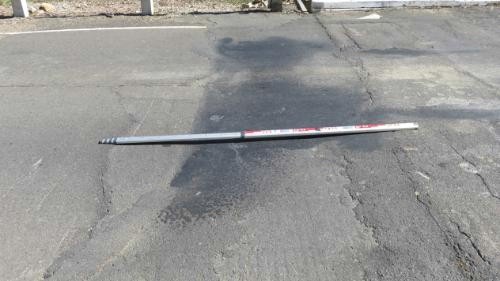 DateDateDate42508425084250842508Film/Exposure No.Film/Exposure No.Film/Exposure No.7777Sketch No.Sketch No.Sketch No.DescriptionDescriptionDescriptionSettlement to 40mm & bleedingSettlement to 40mm & bleedingSettlement to 40mm & bleedingSettlement to 40mm & bleedingModModModOOOOCategoryCategoryCategoryAPAPAPAPNumberNumberNumber2222Comp codeComp codeComp codeAPAPAPAPComp NoComp NoComp NoIdIdId319643319643319643319643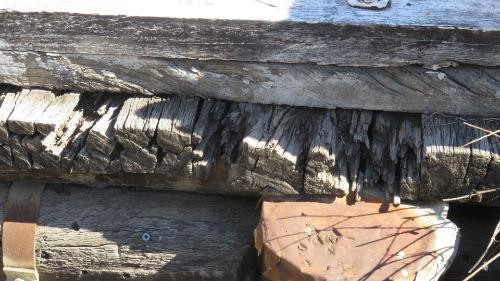 DateDateDate42508425084250842508Film/Exposure No.Film/Exposure No.Film/Exposure No.8888Sketch No.Sketch No.Sketch No.DescriptionDescriptionDescriptionRotten end LHS over G1Rotten end LHS over G1Rotten end LHS over G1Rotten end LHS over G1ModModModOOOOCategoryCategoryCategorySSSSNumberNumberNumber1111Comp codeComp codeComp codeDDDDComp NoComp NoComp NoIdIdId319645319645319645319645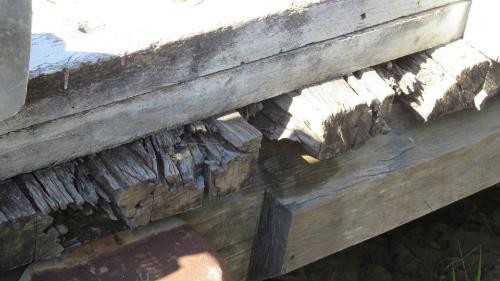 DateDateDate42508425084250842508Film/Exposure No.Film/Exposure No.Film/Exposure No.9999Sketch No.Sketch No.Sketch No.DescriptionDescriptionDescriptionRotten end RHS over G5Rotten end RHS over G5Rotten end RHS over G5Rotten end RHS over G5ModModModOOOOCategoryCategoryCategorySSSSNumberNumberNumber1111Comp codeComp codeComp codeDDDDComp NoComp NoComp NoIdIdId319646319646319646319646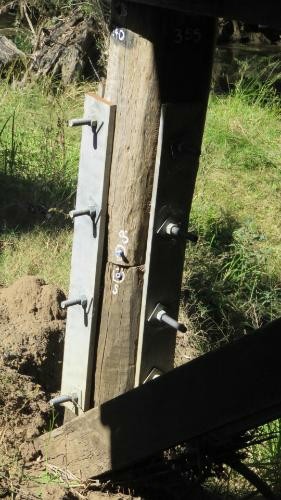 DateDateDate42508425084250842508Film/Exposure No.Film/Exposure No.Film/Exposure No.10101010Sketch No.Sketch No.Sketch No.DescriptionDescriptionDescriptionSpliced to current standardSpliced to current standardSpliced to current standardSpliced to current standardModModModOOOOCategoryCategoryCategoryPPPPNumberNumberNumber1111Comp codeComp codeComp codeP1P1P1P1Comp NoComp NoComp NoIdIdId319647319647319647319647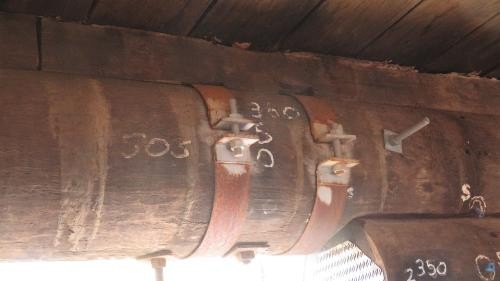 DateDateDate42508425084250842508Film/Exposure No.Film/Exposure No.Film/Exposure No.11111111Sketch No.Sketch No.Sketch No.DescriptionDescriptionDescriptionBand fitted to splice E2Band fitted to splice E2Band fitted to splice E2Band fitted to splice E2ModModModOOOOCategoryCategoryCategorySSSSNumberNumberNumber1111Comp codeComp codeComp codeG1G1G1G1Comp NoComp NoComp NoIdIdId319649319649319649319649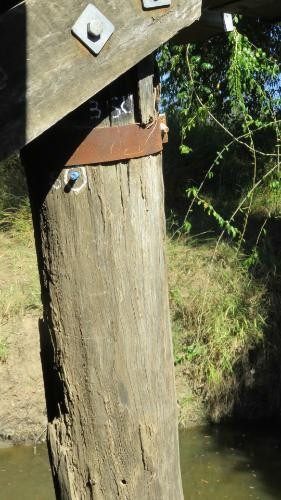 DateDateDate42508425084250842508Film/Exposure No.Film/Exposure No.Film/Exposure No.12121212Sketch No.Sketch No.Sketch No.DescriptionDescriptionDescriptionBand fitted to cracking topBand fitted to cracking topBand fitted to cracking topBand fitted to cracking topModModModOOOOCategoryCategoryCategoryPPPPNumberNumberNumber1111Comp codeComp codeComp codeP4P4P4P4Comp NoComp NoComp NoIdIdId319652319652319652319652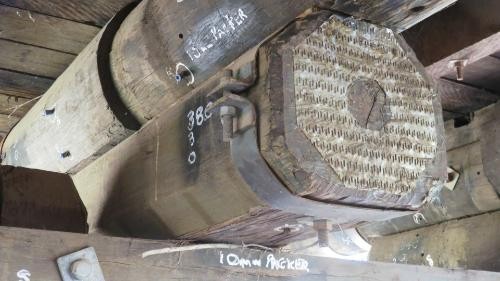 DateDateDate42508425084250842508Film/Exposure No.Film/Exposure No.Film/Exposure No.13131313Sketch No.Sketch No.Sketch No.DescriptionDescriptionDescriptionBand & gan nail fitted E1Band & gan nail fitted E1Band & gan nail fitted E1Band & gan nail fitted E1ModModModOOOOCategoryCategoryCategoryPPPPNumberNumberNumber1111Comp codeComp codeComp codeCOR4COR4COR4COR4Comp NoComp NoComp NoIdIdId319653319653319653319653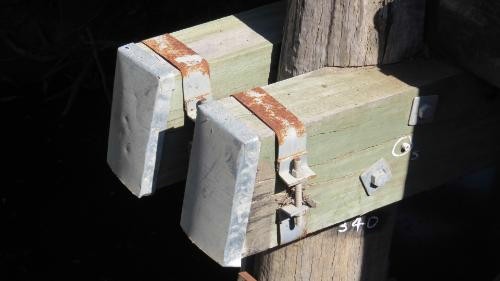 DateDateDate42508425084250842508Film/Exposure No.Film/Exposure No.Film/Exposure No.14141414Sketch No.Sketch No.Sketch No.DescriptionDescriptionDescriptionBand & end cap fitted E1Band & end cap fitted E1Band & end cap fitted E1Band & end cap fitted E1ModModModOOOOCategoryCategoryCategoryPPPPNumberNumberNumber1111Comp codeComp codeComp codeH1H1H1H1Comp NoComp NoComp NoIdIdId319655319655319655319655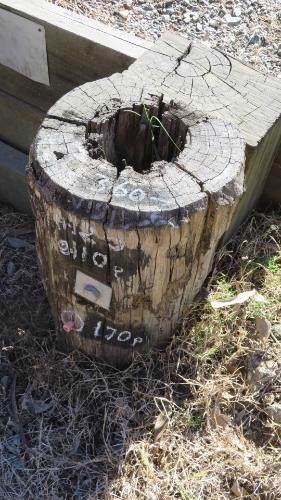 DateDateDate42508425084250842508Film/Exposure No.Film/Exposure No.Film/Exposure No.15151515Sketch No.Sketch No.Sketch No.DescriptionDescriptionDescriptionWP1 53% consumed at topWP1 53% consumed at topWP1 53% consumed at topWP1 53% consumed at topModModModOOOOCategoryCategoryCategoryAAAANumberNumberNumber1111Comp codeComp codeComp codeP1P1P1P1Comp NoComp NoComp NoIdIdId319657319657319657319657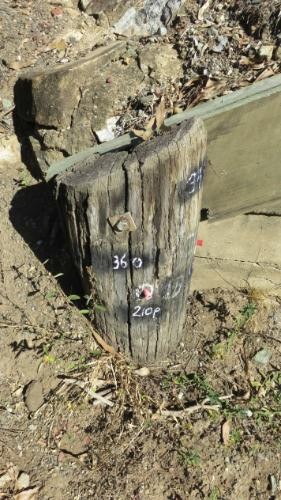 DateDateDate42508425084250842508Film/Exposure No.Film/Exposure No.Film/Exposure No.16161616Sketch No.Sketch No.Sketch No.DescriptionDescriptionDescriptionWP1 59% consumed at topWP1 59% consumed at topWP1 59% consumed at topWP1 59% consumed at topModModModOOOOCategoryCategoryCategoryAAAANumberNumberNumber2222Comp codeComp codeComp codeP1P1P1P1Comp NoComp NoComp NoIdIdId319658319658319658319658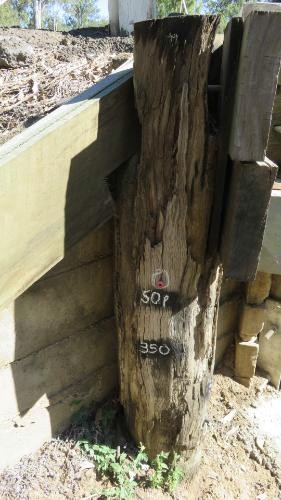 DateDateDate42508425084250842508Film/Exposure No.Film/Exposure No.Film/Exposure No.17171717Sketch No.Sketch No.Sketch No.DescriptionDescriptionDescriptionWP2 Consumed & burnt at topWP2 Consumed & burnt at topWP2 Consumed & burnt at topWP2 Consumed & burnt at topModModModOOOOCategoryCategoryCategoryAAAANumberNumberNumber2222Comp codeComp codeComp codeP2P2P2P2Comp NoComp NoComp No